Combustion et énergie chimique I) Réactions de combustionÉquation de combustion	Lors de la combustion complète d'un hydrocarbure ou d'un alcool, le combustible réagit avec le comburant (le dioxygène) pour former du dioxyde de carbone et de l'eau.Exemple: équation de combustion complète de l'éthanol liquide.CH3−CH2−OH (l)  +3 O2(g)  →  2 CO2(g) +3 H2O(g) 2. Masse de dioxyde de carbone produit par un véhiculeLa combustion d'un hydrocarbure ou d'un alcool produit du dioxyde de carbone, gaz à effet de serre dont le rejet dans l'atmosphère participe au réchauffement climatique.Exemple: estimation de la masse de dioxyde de carbone produit par un moteur à explosion:L'essence est modélisée par l'octane (C 8 H 18). Une voiture essence consomme un volume V=5,8 L  sur un parcours de 100 km.Quelle est la masse m de dioxyde de carbone émise par la voiture par kilomètre?Données:  masse volumique de l’octane ρ=0,70 kg. L −1 .masses molaires atomiques : M(C)=12 g.mo l −1  ; M(H)=1,0 g.mo l −1  ; M(O)=16 g.mo l −1 Dans l’état final, tout le carburant est consommé et n−2  x max =0  soit x max = n 2 .La quantité de carburant consommée par kilomètre s’écrit n= ρV/ M . On en déduit x max = ρV 2M .Application numérique: x max = 7,0× 10 2 ×5,8× 10 −2 2×114 =0,18 mol .La quantité de dioxyde de carbone produite par kilomètre est n(CO2 )=16  x max  et la masse de dioxyde de carbone produite par kilomètre est m(CO2)=n(CO2)×M(CO2)  soit m(CO2)=16  x max  M(CO2).Application numérique: m(CO2 )=16 ×0,18×44=1,2× 10 2  g 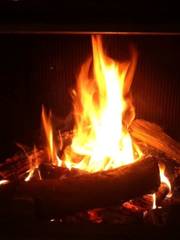  II. Aspect énergétique d'une combustionÉnergie libérée lors d'une combustionUne réaction de combustion est toujours exothermique (le système chimique libère de l'énergie).Définition: On appelle énergie molaire de combustion l'énergie libérée par mole de combustible consommé: elle est notée E comb  (en J.mol-1).Remarque: L'énergie E lib  libérée par la combustion complète d'une quantité de matière n de combustible est donnée par la relation:E lib =n× E comb  avec  n en mol ; E lib  en J ; E comb  en J .mol -1 Stockage et conversion de l'énergie chimiqueLes molécules contiennent de l'énergie chimique.    Lors de la combustion, cette énergie chimique est convertie en d'autres formes d'énergie grâce à un transfert thermique.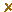 Les hydrocarbures (souvent issus des pétroles) et les alcools constituent des stocks d'énergie chimique.A faire sur feuille : exercice 19 page 282 pour le ……………………………………………..2  C 8 H 18 + 25  O 2 → 16 C O 2 + 18  H 2 O État initial (mol)n excès0 0 Au cours de la transformation (mol)n−2 x excès16 x 18 x Etat final (mol)n−2  x max excès16  x max 18  x max 